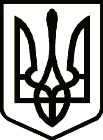 УкраїнаЧЕРНІГІВСЬКА ОБЛАСНА ДЕРЖАВНА АДМІНІСТРАЦІЯРОЗПОРЯДЖЕННЯПро внесення змін до розпорядженняголови обласної державної адміністраціївід 02.04.2019 № 186Відповідно до рішення Національного агентства з питань запобігання корупції від 03.05.2019 № 1280 «Про погодження антикорупційної програми Чернігівської обласної державної адміністрації на 2019 - 2020 роки» та з урахуванням пропозицій, висловлених Національним агентством з питань запобігання корупції, зобов’язую:1. Внести до розпорядження голови обласної державної адміністрації від 02.04.2019 № 186 «Про затвердження Антикорупційної програми обласної державної адміністрації на 2019 - 2020 роки» такі зміни:1.1. Пункт 5 розділу 1 Антикорупційної програми обласної державної адміністрації на 2019 - 2020 роки, затвердженої розпорядженням голови обласної державної адміністрації від 02.04.2019 № 186, (далі - Антикорупційна програма) викласти в новій редакції:«здійснення контролю в межах наданих повноважень за дотриманням вимог законодавства щодо запобігання та врегулювання конфлікту інтересів;».1.2. Пункт 5 додатка 3 до Антикорупційної програми викласти в новій редакції:1.3. Додаток 1 до звіту за результатами оцінки корупційних ризиків у обласній державній адміністрації викласти в новій редакції такого змісту (додається).В. о. голови	Н. РОМАНОВА17 травня2019 рокум. Чернігів			      №2875Конфлікт інтересів, шляхи його запобігання та врегулюваннятретій квартал 2019-2020 роківВересоцький І.В.